NYLON RANGE by Olivari of Italy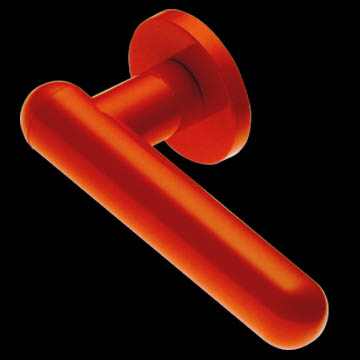 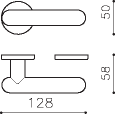 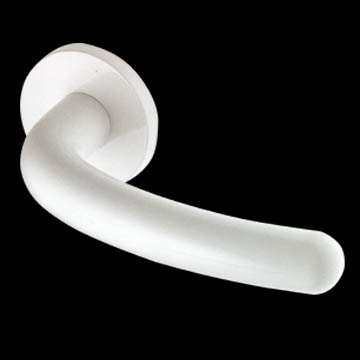 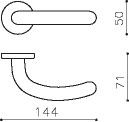 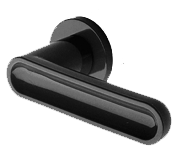 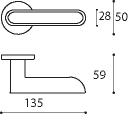 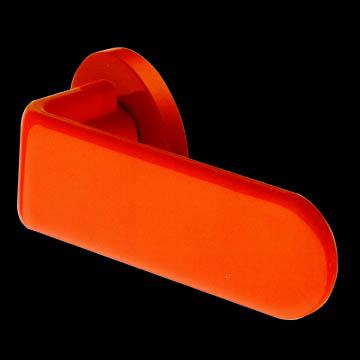 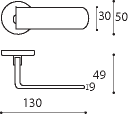 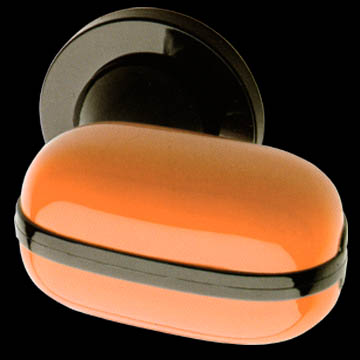 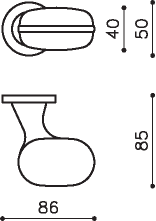 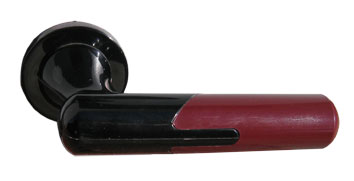 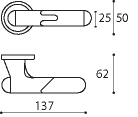 Model No.ColourDescriptionStock on HandM501White‘Boma’ Nylon Door Handles1075M501Black‘Boma’ Nylon Door Handles817M501Brown‘Boma’ Nylon Door Handles237M501Grey‘Boma’ Nylon Door Handles692M501Red‘Boma’ Nylon Door Handles655M501Burgundy‘Boma’ Nylon Door Handles418M501Yellow‘Boma’ Nylon Door Handles227M501 Total4121Model No.ColourDescriptionStock on HandM507White‘Iseo’ Nylon Door Handles114M507Black‘Iseo’ Nylon Door Handles597M507Brown‘Iseo’ Nylon Door Handles809M507Red‘Iseo’ Nylon Door Handles821M507Burgundy‘Iseo’ Nylon Door Handles117M507Yellow‘Iseo’ Nylon Door Handles652M507 Total3110Model No.ColourDescriptionStock on HandM401Red‘Cusio’ Nylon Door Handles150M401 Total150Model No.ColourDescriptionStock on HandM503White‘Lario’ Nylon Door Handles313M503Red‘Lario’ Nylon Door Handles454M503Burgundy‘Lario’ Nylon Door Handles366M503 Total1133Model No.ColourDescriptionStock on HandM504Black‘Montecarlo’ Nylon Door Handles514M504Black & Burgundy‘Montecarlo’ Nylon Door Handles184M504 Total698Model No.ColourDescriptionStock on HandM404Black & Burgundy‘St Roma’ Nylon Door Handles241M404 Total241